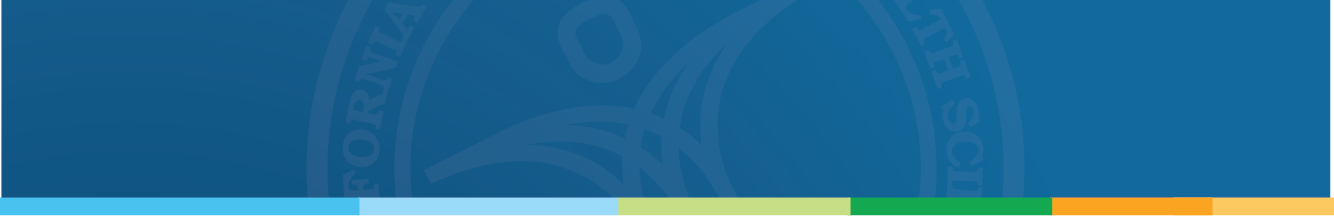 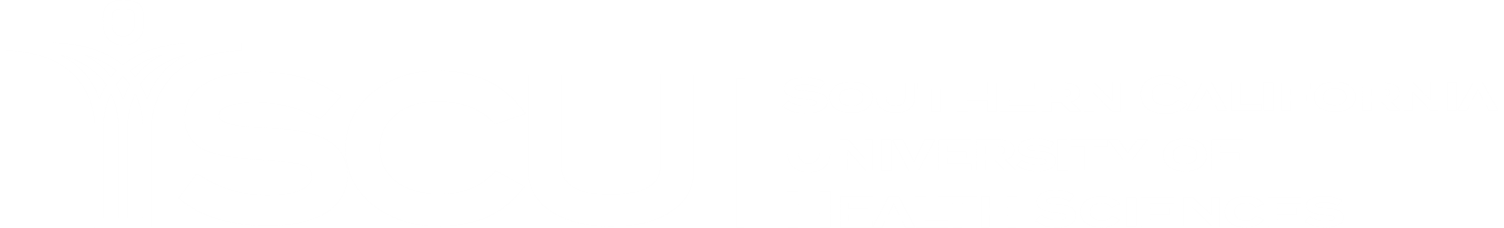 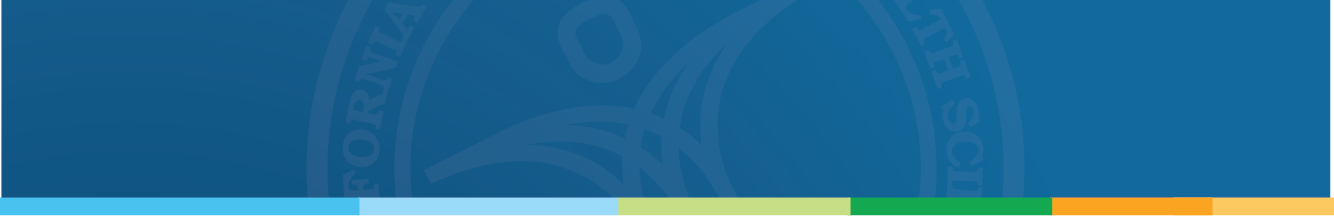 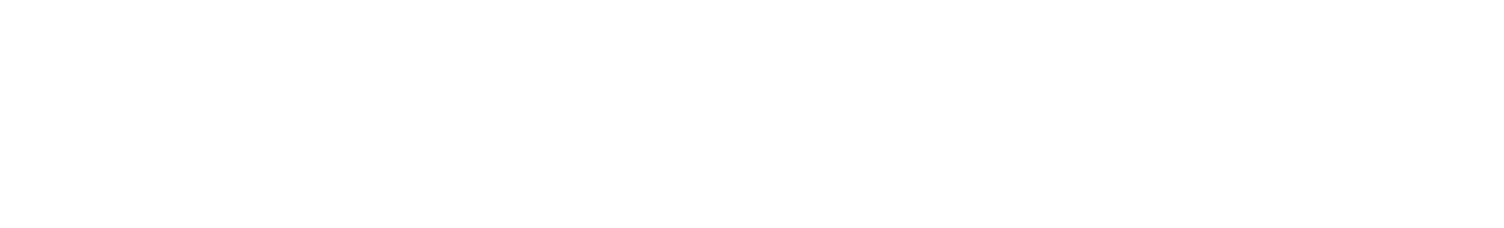 Federal Loan RequirementsHow to Complete an Entrance CounselingVisit https://studentaid.gov/entrance-counseling/ and log in with your FSA ID and password.Click on Complete Loan Counseling.Under Counseling Type, choose Entrance Counseling and click start. Add Southern California University of Health Sciences in the Add School to Notify section and select your academic level – undergraduate or graduate. Click Continue and complete all 5 sections of the Entrance Counseling. How to Complete an MPNVisit https://studentaid.gov/mpn/ and log in with your FSA ID and password.Click on Complete Loan Agreement (Master Promissory Note).Select the type of Direct Loan MPN you would like to complete for the type of loan you are borrowing.Subsidized/UnsubsidizedPLUS for Graduate Students – credit-based loanPLUS for Parents – credit-based loanClick start.How to Request a Direct PLUS LoanVisit https://studentaid.gov/plus-app and log in with your FSA ID and password.Click on Apply for Direct PLUS loan.Select the type of Direct PLUS Loan Application you would like to complete.Direct PLUS Loan for Graduate studentsDirect PLUS Loan for ParentsInput the Award Year Add Southern California University of Health Sciences in the School and Loan InformationUnder Loan Amount Requested, specify the amount you would like to borrow for the entire academic year or choose to borrow the maximum loan as determined by the school. For the Loan Period, input the month and year of the start and end terms. For example, if you want to borrow the PLUS loan for the Fall 2022 term until the Summer 2023 term, input September 2022 for the start date and August 2023 for the end date.  